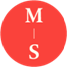 Community Engagement FeedbackProject: Ettrick Bay Campsite ProposalPlease indicate your engagement route:-Drop-in MeetingEmailSocial MediaOtherName:Email:Postcode:Contact number:We would welcome your feedback, opinion, suggestions, etc. Would you like your email address added to Mount Stuart’s Community Engagement newsletter distribution?YesNo